Техническое задание к Договору – Счету:г. СевастопольOrganization, в лице Place Name действующий на основании ____________ именуемый в дальнейшем «Заказчик», с одной стороны, и ООО «Астрал Севастополь», в лице генерального директора Снежаны Вячеславовны Мягкой, действующей на основании Устава, именуемое в дальнейшем «Исполнитель», с другой стороны, составили настоящее Техническое задание (далее – «Техническое задание») и пришли к соглашению определить следующие условия оказания Услуг по Договору:Наименование оказываемых услуг: Регистрация права собственности юридического лица(сопровождение без учета госпошлин). Сфера деятельности компании Заказчика:Количество регистрируемых объектов Заказчика:Технические требования к оказанию Услуг: Цель оказания  Услуг: Получение государственной регистрации права собственности юридического лица. Сроки оказания Услуг: По факту Предоставления документов Заказчиком в течение 10 рабочих дней без учета сроков государственных органов. Вид оказываемых услуг: Формирования пакета документов.Условия оказания услуг: выезд к Заказчику , дистанционно .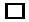 Порядок сдачи и приемки результатов: Акт оказания услуг.Подготовка  Заявления на регистрацию объектов недвижимости юр. лица Регистрация на сайте государственных услугОтправка пакета документов для гос. Регистрации системой квалифицированной цифровой подписьюПолучение Выписки из единого государственного реестра Документы предоставляемые Заказчиком: Документы предоставляемые Заказчиком: 1.Платежное поручение об оплате государственной пошлины1.Платежное поручение об оплате государственной пошлины2.Нотариально заверенная копия Устава (для ООО и ОАО) со всеми изменениями и свидетельствами об их регистрации, также заверенными нотариально – от каждой стороны сделки.2.Нотариально заверенная копия Устава (для ООО и ОАО) со всеми изменениями и свидетельствами об их регистрации, также заверенными нотариально – от каждой стороны сделки.3.Нотариально заверенная копия свидетельства о государственной регистрации юридического лица (и присвоении обществу ОГРН) – от каждой стороны сделки.3.Нотариально заверенная копия свидетельства о государственной регистрации юридического лица (и присвоении обществу ОГРН) – от каждой стороны сделки.4.Нотариальная копия свидетельства о постановке общества на учет в налоговой инспекции (и присвоении обществу ИНН/КПП) – от каждой стороны сделки.4.Нотариальная копия свидетельства о постановке общества на учет в налоговой инспекции (и присвоении обществу ИНН/КПП) – от каждой стороны сделки.5.Нотариальная копия свидетельства о внесении записи в ЕГРЮЛ, не связанная с внесением изменений в учредительные документы общества, о назначении директора общества (руководителя) – от каждой стороны сделки.5.Нотариальная копия свидетельства о внесении записи в ЕГРЮЛ, не связанная с внесением изменений в учредительные документы общества, о назначении директора общества (руководителя) – от каждой стороны сделки.6.Нотариальная копия или оригинал выписки из ЕГРЮЛ от каждой стороны сделки, выданная не ранее чем за месяц до подачи документов на регистрацию.6.Нотариальная копия или оригинал выписки из ЕГРЮЛ от каждой стороны сделки, выданная не ранее чем за месяц до подачи документов на регистрацию.7.Заверенная обществом копия решения о назначении директора общества (руководителя) (решение/протокол СД или участников/акционеров общества), подписавшего договор купли-продажи, от каждой стороны сделки.Полномочия должны быть действительными на дату подписания договора и дату выдачи нотариальной доверенности на регистрацию7.Заверенная обществом копия решения о назначении директора общества (руководителя) (решение/протокол СД или участников/акционеров общества), подписавшего договор купли-продажи, от каждой стороны сделки.Полномочия должны быть действительными на дату подписания договора и дату выдачи нотариальной доверенности на регистрацию8.Решение об одобрении договора купли-продажи недвижимости (при необходимости) от каждой стороны сделки. 8.Решение об одобрении договора купли-продажи недвижимости (при необходимости) от каждой стороны сделки. 9.Ксерокопия паспорта генерального директора9.Ксерокопия паспорта генерального директора10. Правоустанавливающие документы на объект недвижимости: договор (купли-продажи, мены, дарения, ренты), свидетельство о праве на наследство, вступившее в законную силу решение суда;10. Правоустанавливающие документы на объект недвижимости: договор (купли-продажи, мены, дарения, ренты), свидетельство о праве на наследство, вступившее в законную силу решение суда;11.Кадастровый и технический паспорта объекта недвижимости (выдаётся в БТИ)11.Кадастровый и технический паспорта объекта недвижимости (выдаётся в БТИ) «СОГЛАСОВАНО»ЗАКАЗЧИК_______________________________________________________________ /____________/«___» __________  20__г.«СОГЛАСОВАНО»ИСПОЛНИТЕЛЬГенеральный директор ООО «Астрал Севастополь»___________ /____________/«___» __________  20__г.